                                                        Chapitre -4-					Ecritures fractionnairesVoir la vidéo en ouvrant le lienhttps://www.youtube.com/watch?v=VcuaJOf2N5wExercices d’application :	Manuel : Page 75 numéros 8 et 10.	Voir la vidéo en ouvrant le lienhttps://www.youtube.com/watch?v=tsJUboCQS6k	Exercices d’application :	Manuel : Page 78 numéros 34 – 35 – 36 et 37.		     Page 79 numéros 43 – 46 et 48.Voir la vidéo en ouvrant le lienhttps://www.youtube.com/watch?v=_S8EhGfObd4 Exercices d’application :Manuel : Page 76 numéros 18 – 19 et 20	     Page 77 numéros 27 et 28.Collège des Dominicaines de notre Dame de la Délivrande – Araya-Classe : 6e                                                                   Mars 2020 – 3ème semaineNom : ________________________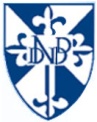 